推動環境教育4小時業務人員增能培訓班【報名簡章】辦理目的為提昇環境教育設施場所學習之執行成效，透過講授與體驗課程，使各公務機關辦理環境教育4小時業務人員區別正規與非正規環境教育設施場所與資源，深入瞭解環境教育的推動方式，強化規劃環境教育組織學習課程能力，真正落實環境教育。學習目標 （一）認識環境教育與4小時辦理規劃。 （二）認識環境教育設施場所及其樣貌。 （三）能規劃年度環境教育活動。辦理單位（一）主辦單位：行政院環境保護署環境保護人員訓練所（二）承辦單位：財團法人台灣產業服務基金會課程日期、地點（一）108年4月23日(二)~24日(三)（二）溪頭自然教育園區（南投縣鹿谷鄉森林巷9號）課程對象受環境教育法第19條規範中央機關主辦環境教育4小時人事人員。報名方式線上報名：https://record.epa.gov.tw/ 點選「環保專業訓練」報名人數活動人數上限為80人，額滿為止。報名時間即日起至4月12日（五）下午17：00報名截止，請於時間內完成報名，並於 4月19日（五）寄發行前通知。課程費用本課程免收課程費，如有取消，敬請提前一天來電通知，以利安排候補人員。研習時數全程參與者，將核發共9小時環境教育時數（可作為環境教育人員展延時數）；公務人員者，另核發公務人員終身學習時數。注意事項（一）承辦單位遵守個人資料保護法規定，保障報名者個人資料安全之責任，在符合蒐集目的下處理及利用個人資料。（二）請自備水杯、環保筷，共同響應環保愛地球。聯絡資訊行政院環保署環訓所 江婷婷03-4020789#301行政院環保署環訓所 黃詩瑾03-4020789#315(財)產業服務基金會  葉雅馨02-77045115課程內容▍第一天-4月23日（星期二）課程表▍第二天-4月24日（星期三）課程表交通資訊（上課地點）溪頭自然教育園區（南投縣鹿谷鄉森林巷9號）【搭乘接駁車】報到時間：上午9：20發車時間：9：30分準時發車，逾時不候(若無法準時到達集合地點，請務必提前通知工作人員)接駁地點：臺中高鐵6號出口(請注意工作人員舉牌，進行報到)【開車】北部地區→於竹山交流道下高速公路、往竹山方向(不進市區)轉151線經鹿谷→溪頭南部地區→斗六交流道下高速公路經林內接台3甲線至竹山再轉151線至鹿谷→溪頭中部地區→由台中市五權南路走中投快速公路接台3線經南投、名間、竹山(不進市區)轉151線經鹿谷→溪頭 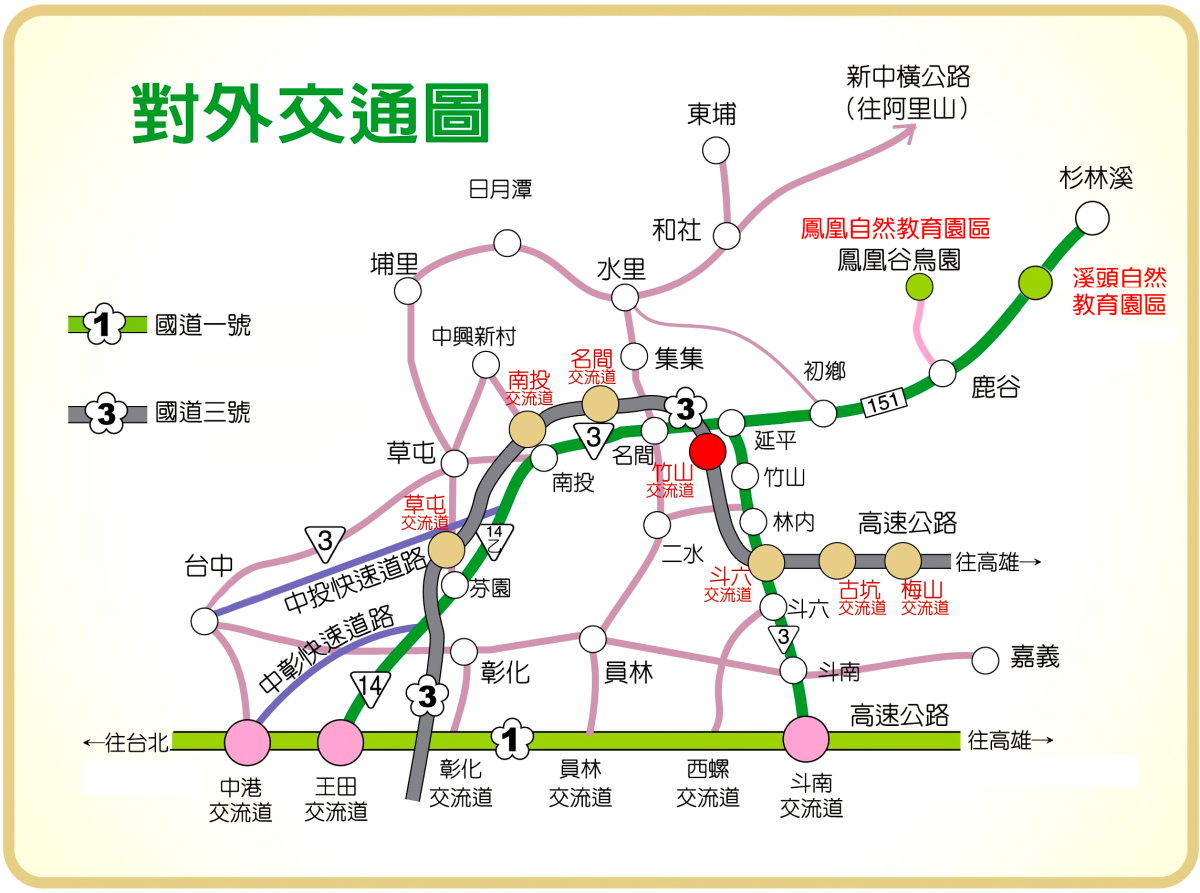 時間主題主講者/主持人-自行前往接駁地點(臺中高鐵站)-09：1009：30【集合】集合時間：09：20地點：臺中高鐵站6號出口產基會/環訓所09：3011：00【車程1.5H】發車時間：09：30前往溪頭自然教育園區產基會/環訓所11：0011：10-喘一口氣，準備上課--喘一口氣，準備上課-11：0012：00【環教法規新知】環境教育法介紹辦理環教四小時的意義環保署12：0013：30-放鬆一下，準備享用午餐囉--放鬆一下，準備享用午餐囉-13：3015：00【不一樣的環教4小時】4小時的環境教育，並非是表面數字的限制，而是環境素養提升、環境價值建立。國立臺中教育大學環境教育研究所林素華副教授15：0015：10-喘一口氣，課間休息--喘一口氣，課間休息-15：1018：00【踏查溪頭】溪頭自然教育園區及課程規劃介紹。溪頭自然教育園區18：0019：30-先進房，1830準備享用晚餐囉--先進房，1830準備享用晚餐囉-19：3020：30【夜觀山林體驗】夜晚的溪頭別有一番滋味，等你去發現!溪頭自然教育園區-休息--休息--休息-時間主題主講者/主持人0 7：000 9：00【補充一天的能量】產基會 09：0010：20【分組討論-策畫環教輕旅行】合力推出一趟驚奇的環教輕旅行，吸引所有學員參加!產基會/環訓所10：2010：30-喘一口氣，準備發表--喘一口氣，準備發表-10：3012：00【分組展演-環教輕旅行】與大家分享你的旅行提案吧!產基會/環訓所12：0012：15【最吸引人旅行提案」投票】投票選出你最想去的旅行提案!產基會/環訓所12：1513：30-休息一下，準備享用午餐囉--休息一下，準備享用午餐囉-13：3013：50【集合】集合時間：13：40地點：溪頭自然教育園區產基會/環訓所13：5015：20【車程1.5H】發車時間：13：50返回臺中高鐵站產基會/環訓所-賦歸--賦歸--賦歸-